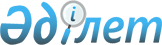 О внесении изменений в постановление Правительства Республики Казахстан от 11 июня 2008 года № 573 "Об утверждении Правил отбора претендентов для присуждения международной стипендии "Болашак" и определении направлений расходования международной стипендии "Болашак"Постановление Правительства Республики Казахстан от 26 марта 2016 года № 158      Правительство Республики Казахстан ПОСТАНОВЛЯЕТ:



      1. Внести в постановление Правительства Республики Казахстан от 11 июня 2008 года № 573 «Об утверждении Правил отбора претендентов для присуждения международной стипендии «Болашак» и определении направлений расходования международной стипендии «Болашак» (САПП Республики Казахстан, 2008 г., № 30, ст. 297) следующие изменения: 



      в Правилах отбора претендентов для присуждения международной стипендии «Болашак», утвержденных указанным постановлением:



      подпункт 1) пункта 2 изложить в следующей редакции:

      «1) международная стипендия «Болашак» - стипендия, учреждаемая Президентом Республики Казахстан для обучения граждан Республики Казахстан в ведущих зарубежных высших учебных заведениях по очной форме обучения или прохождения работниками стажировки в зарубежных организациях, определяемых в соответствии с законодательством Республики Казахстан;»;



      подпункт 2) пункта 3 изложить в следующей редакции:

      «2) прохождения стажировки категориями работников, определяемыми Республиканской комиссией, из числа граждан Республики Казахстан со сроком до двенадцати месяцев (без учета сроков прохождения языковых курсов) в зарубежных организациях в соответствии с перечнем приоритетных специальностей на базе ведущих зарубежных высших учебных заведений и медицинских учреждений при них, входящих в Список ведущих зарубежных высших учебных заведений, зарубежных организаций, рекомендуемых для обучения, прохождения языковых курсов победителями конкурса, а также в признанных мировых, региональных научно-исследовательских центрах, компаниях и отраслевых организациях.»;



      подпункт 5) пункта 4 изложить в следующей редакции:

      «5) претендентов на прохождение стажировок, относящихся на момент подачи документов для участия в конкурсе к категории работников, определенной Республиканской комиссией, организаций Республики Казахстан с общим стажем работы не менее 3 (трех) лет, в том числе последние 12 (двенадцать) месяцев в выбранной области специализации (далее - категория претендентов на стажировки);»; 



      часть третью пункта 11 изложить в следующей редакции:

      «В случаях несоответствия документов требованиям и условиям настоящих Правил и представления неполного пакета документов при обращении через веб-портал «электронного правительства» либо Государственную корпорацию «Правительство для граждан», Администратором дается мотивированный ответ о необходимости устранения несоответствия документов требованиям и представления недостающих документов в течение 2 (двух) рабочих дней со дня обращения через веб-портал «электронного правительства» либо Государственную корпорацию «Правительство для граждан».».



      2. Настоящее постановление вводится в действие со дня его первого официального опубликования.       Премьер-Министр

      Республики Казахстан                       К. Масимов
					© 2012. РГП на ПХВ «Институт законодательства и правовой информации Республики Казахстан» Министерства юстиции Республики Казахстан
				